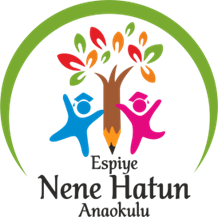 2023-2024 EĞİTİM ÖĞRETİM YILINENE HATUN ANAOKULUDİLİMİZİN ZENGİNLİKLERİ PROJESİOKUL YÜRÜTME KOMİSYONU OCAK AYI RAPORUNENE HATUN ANAOKULU“DİLİMİZİN ZENGİNLİKLERİ PROJESİ” OCAK AYI FAALİYETLERİ“SÖZLÜK ÖZGÜRLÜKTÜR”Projenin Amacı“Dilimizin Zenginlikleri Projesi”,  Milli Eğitim Bakanlığı tarafından başlatılan bir projedir. “Dilimizin Zenginlikleri Projesi”,  öğrencilerin dilimizi daha iyi öğrenmelerini ve kullanmalarını sağlamak amacıyla hayata geçirilmiştir. Bu proje kapsamında, öğrencilere Türkçemizin zenginlikleri tanıtılmakta ve öğrenciler dilimizi daha etkili bir şekilde kullanmaları için teşvik edilmektedir.Projenin Aralık Ayı Faaliyetleri“Okul öncesi öğretmeni tarafından çocuk edebiyatı alanında çalışan (yazar, çizer, akademisyen, masal anlatıcısı vb.) bir uzman ile iletişim kurulur.”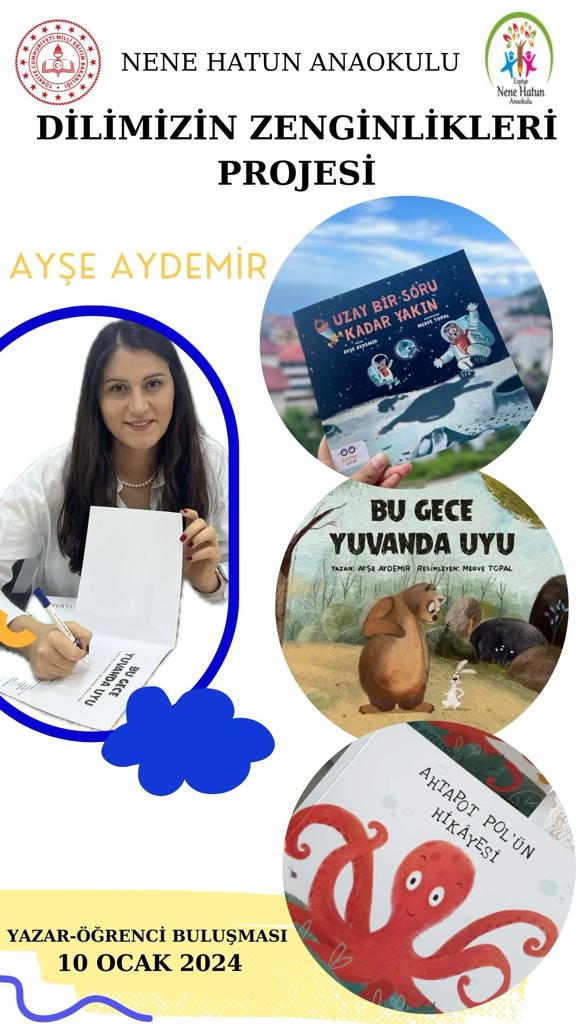 Dilimizin Zenginlikleri Projesi Ocak Ayı Faaliyeti kapsamında Ayşe AYDEMİRile iletişim kurulup gerekli izin belgelerini İlçe Milli Eğitim Müdürlüğü tarafından Onaylanıp okulumuza davet edilmiştir.Dosyamızda bulunan belgeler:Yazar Daveti için Üs yazıDavet Edilen Yazarın Özgeçmişi“İlgili uzman ile yüzyüze veya çevrim içi etkinlik gerçekleştirilir.Okulumuza davet edilen yazarımız Ayşe AYDEMİR öğrencilerimize kitaplarını tanıttı ve onlarla birlikte okuma etkinliğini gerçekleştirdi. Yazarımız Ayşe AYDEMİR daha sonrasında kitap imza günü yaparak öğrencilerin kendine ait kitaplarını imzaladı.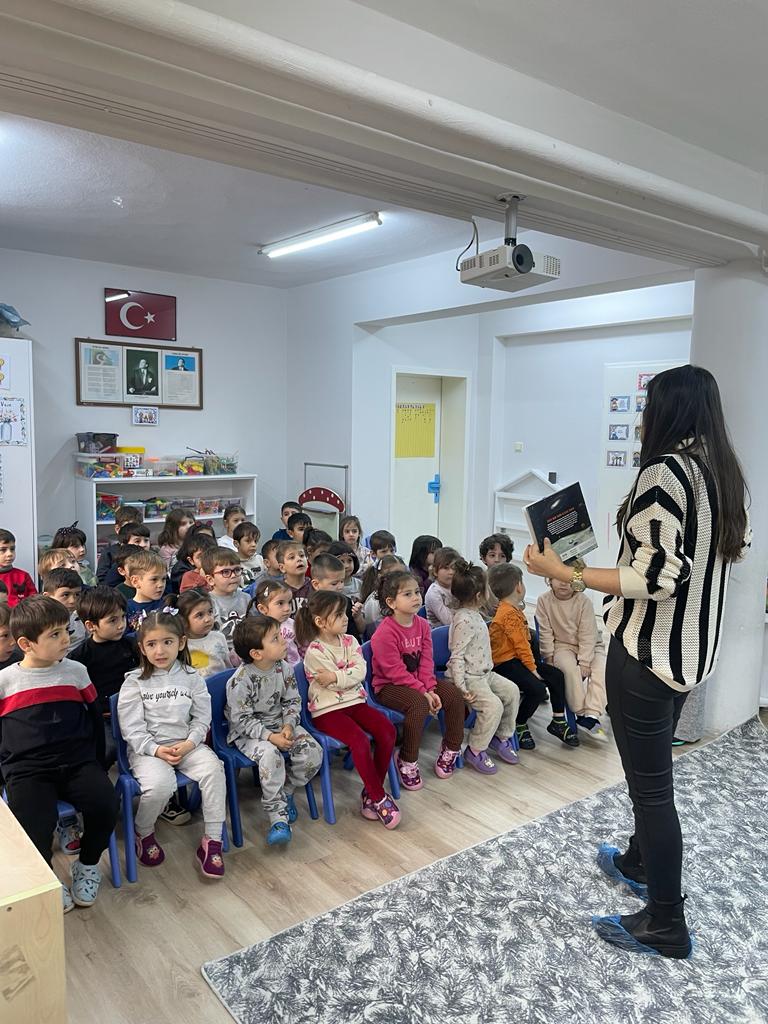 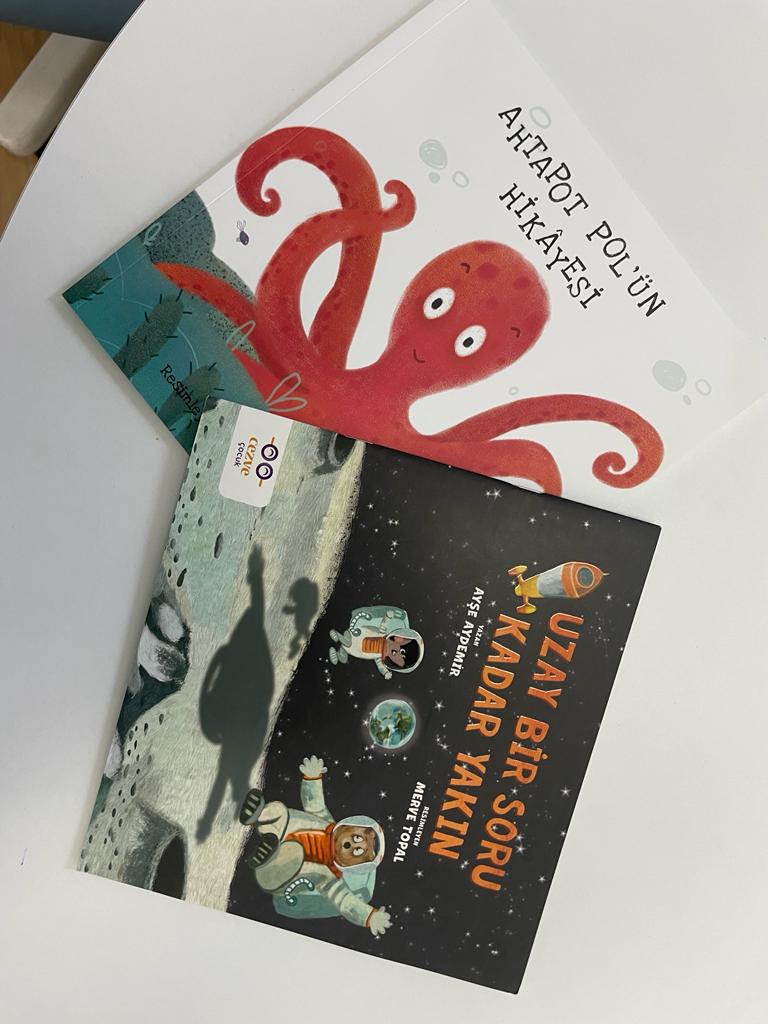 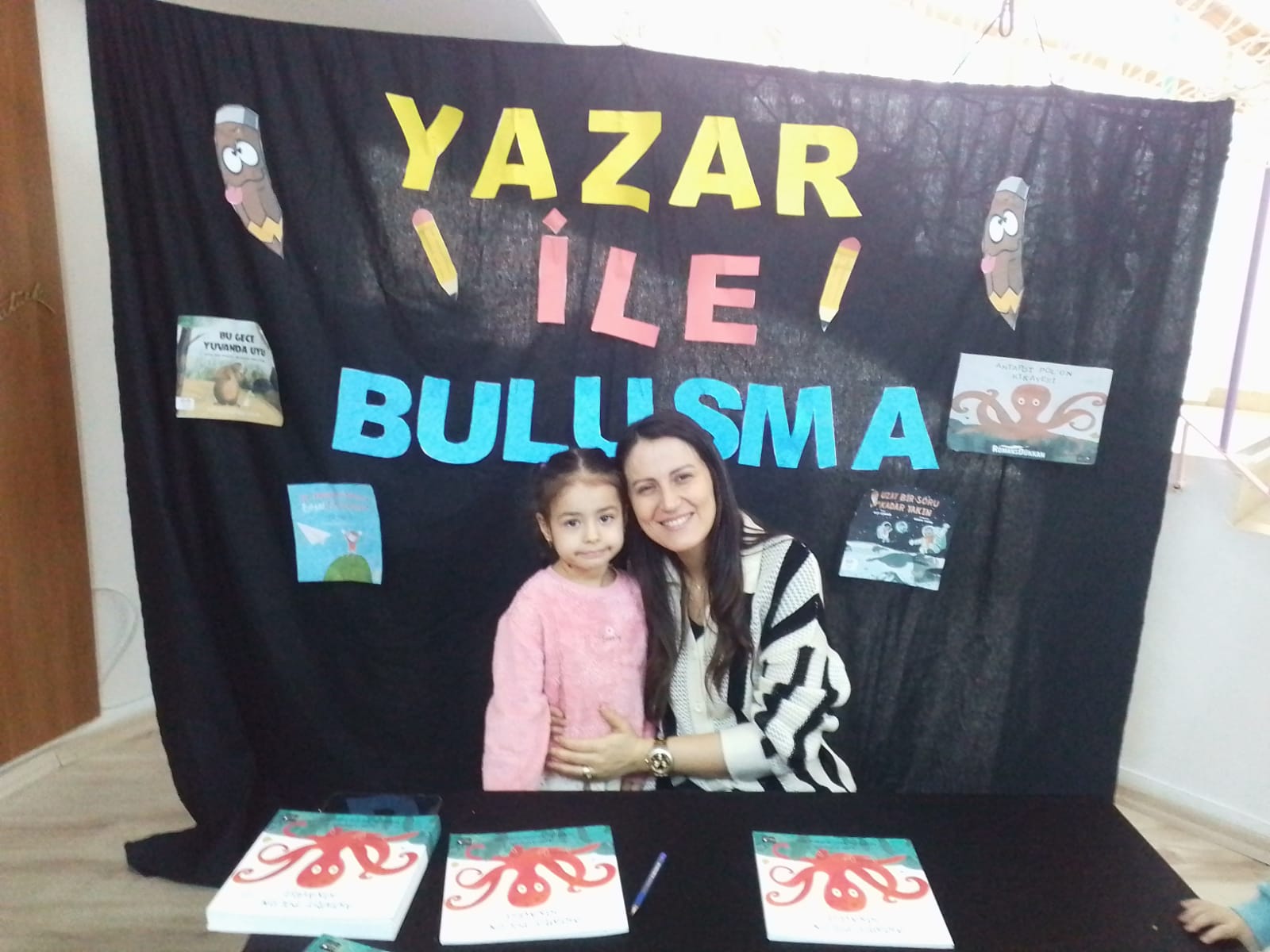 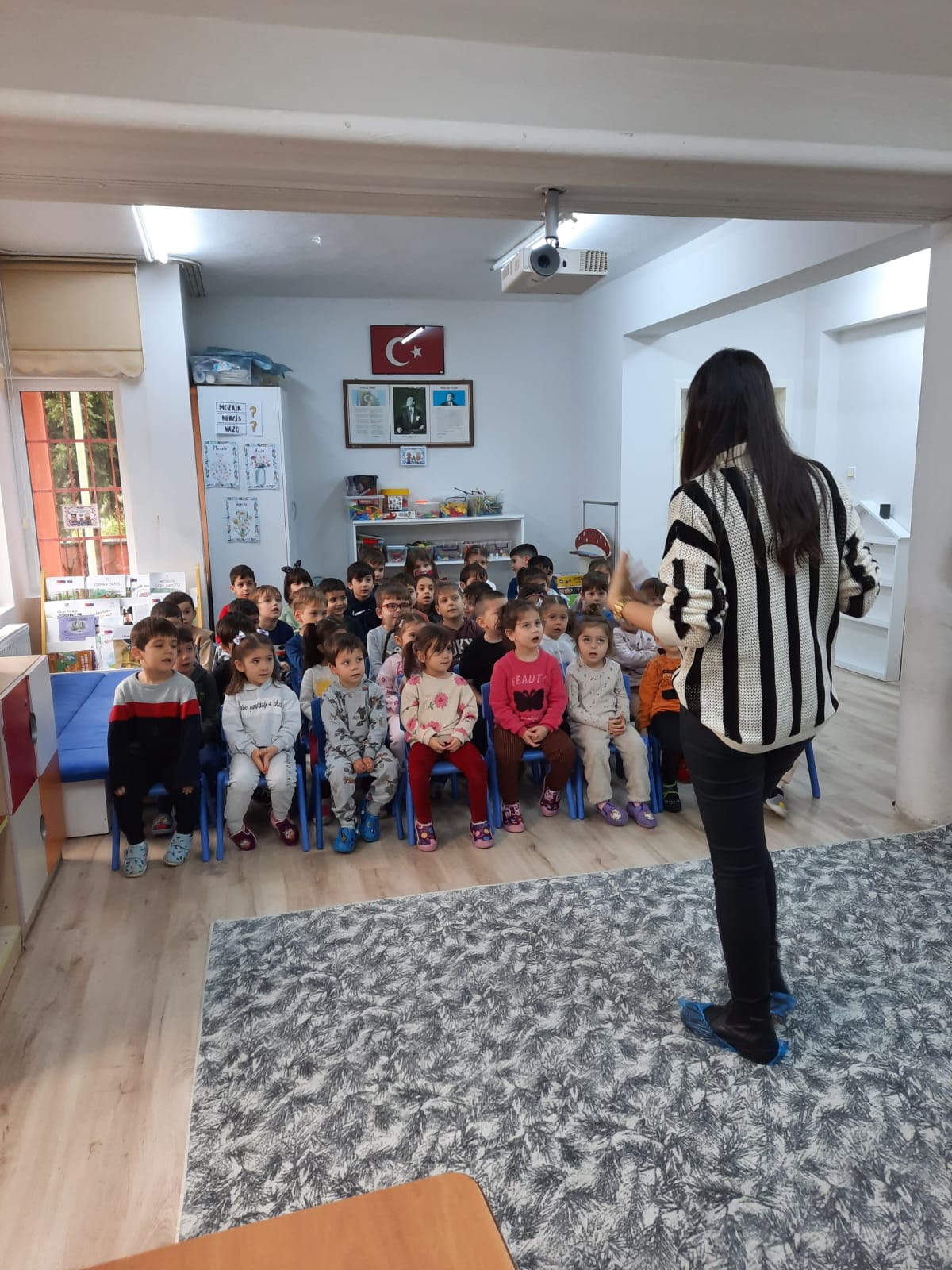 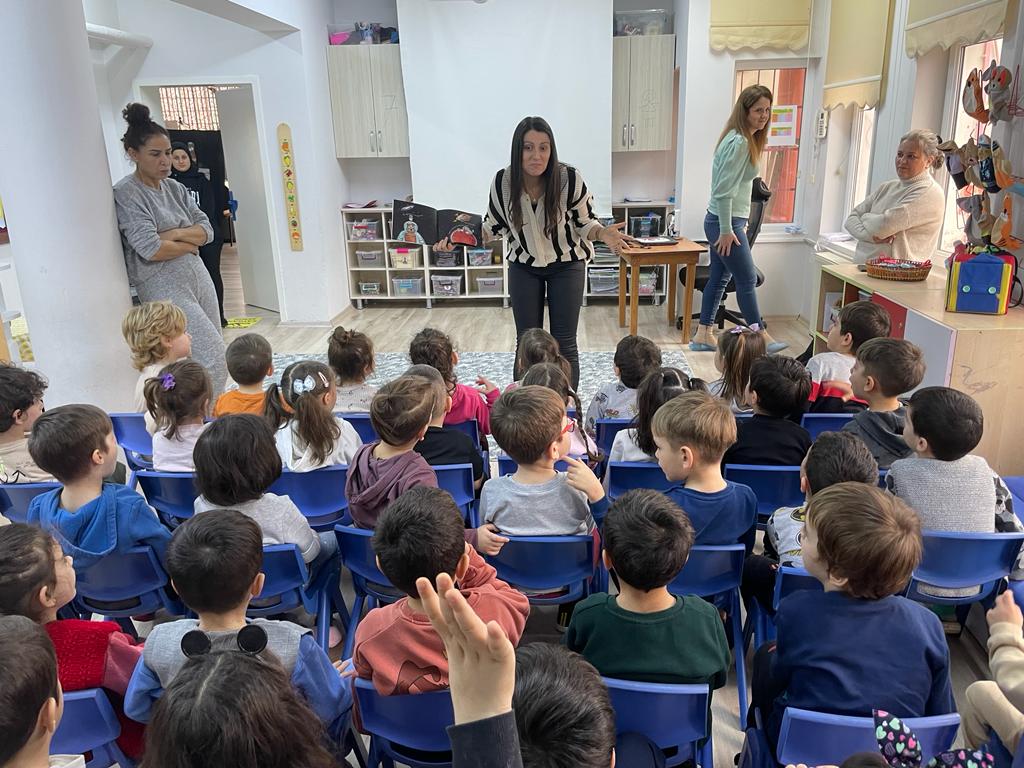 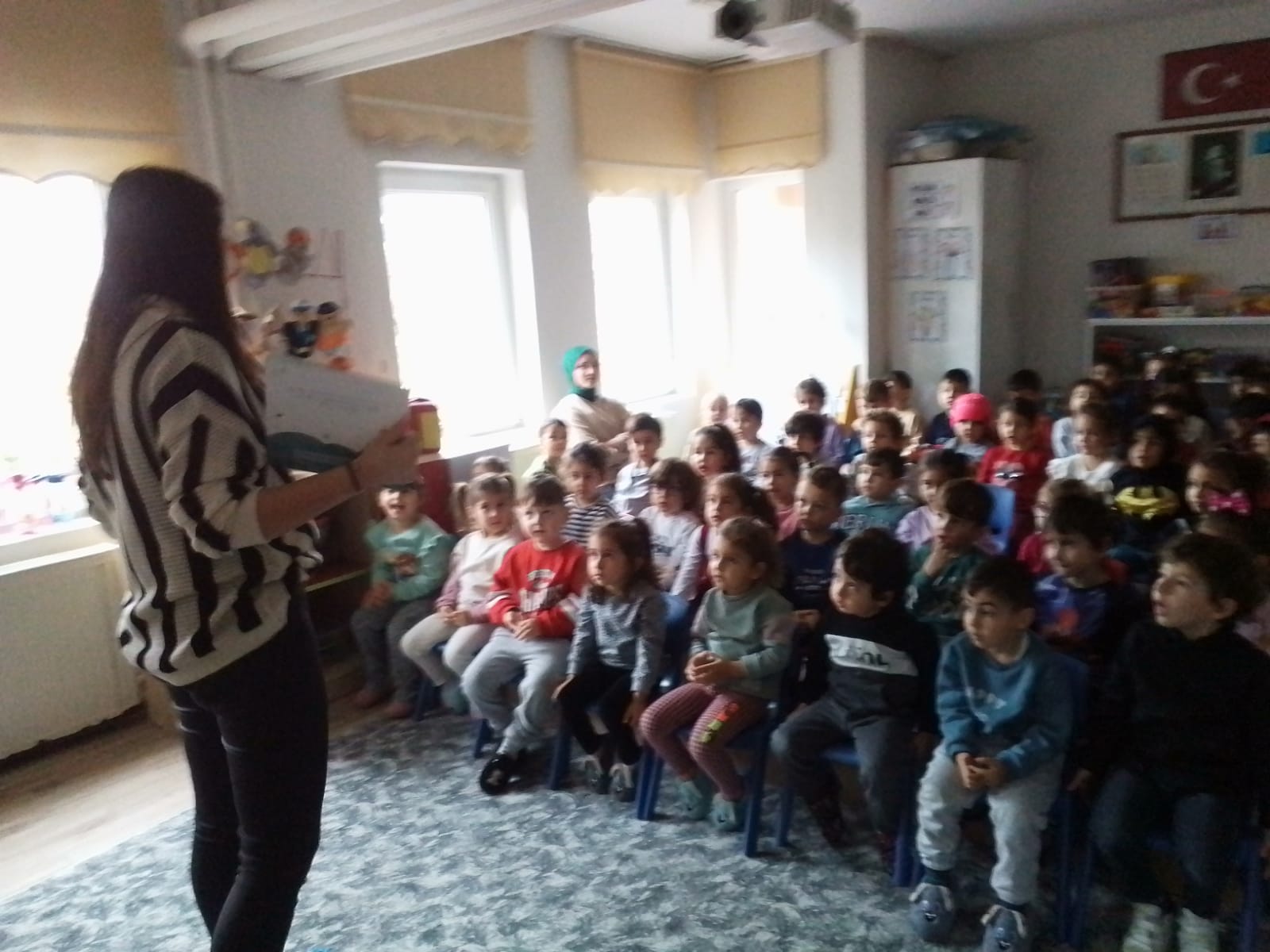 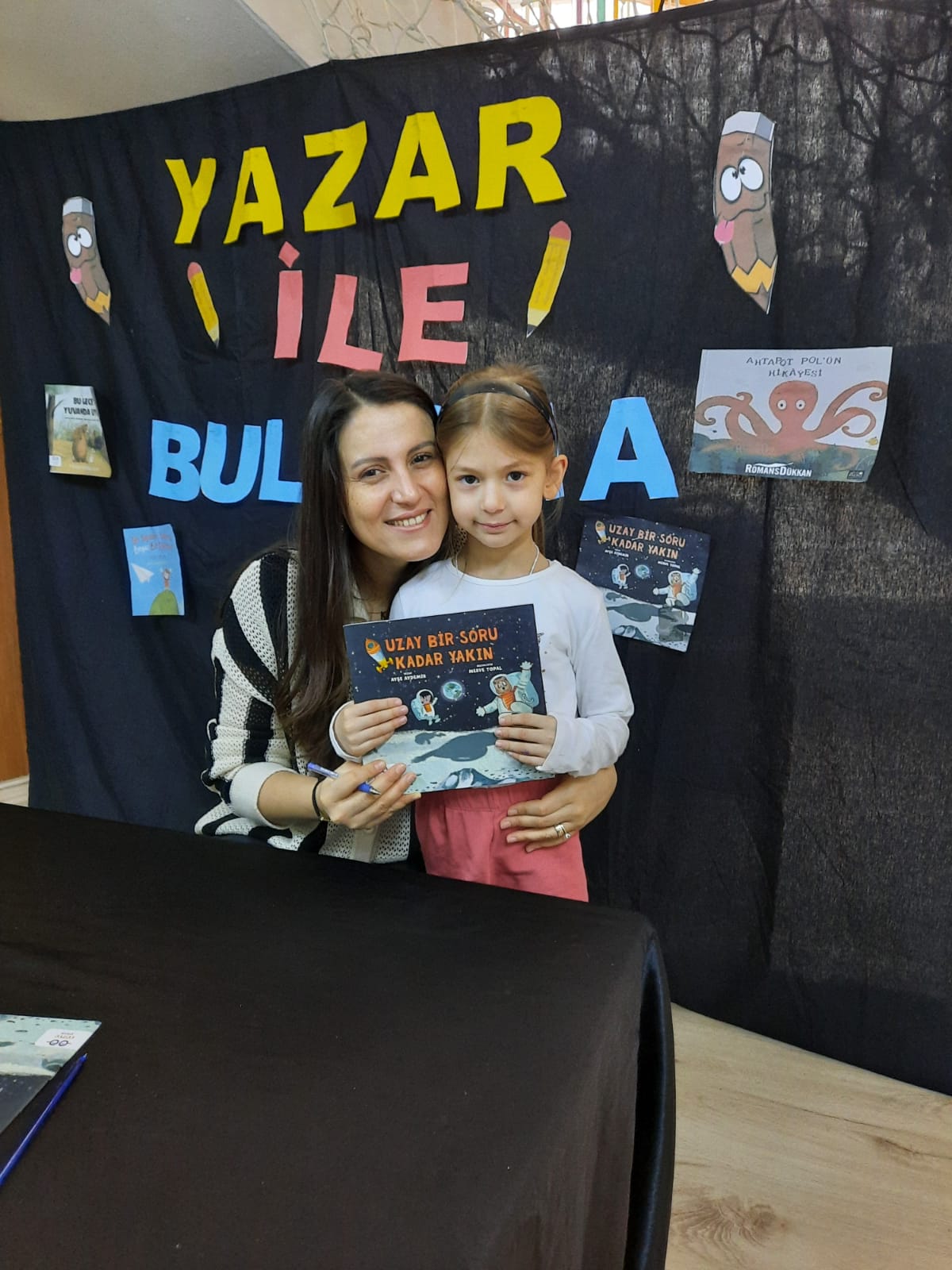 Adı-SoyadıÜnvanıKomisyon GöreviİmzaOnur AKKAYA  Müdür YardımcısıBaşkanBurcu İŞSEVEROkul Öncesi Öğretmeni ÜyeDeniz AKTAŞ  Okul Öncesi Öğretmeni ÜyeA.Deniz ŞEN ERKUŞOkul Öncesi Öğretmeni Üye